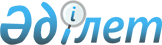 Об определении мест для размещения агитационных печатных материалов по Кызылкогинскому району для кандидатов в Президенты Республики Казахстан и в депутаты Кызылкогинского районного Маслихата по избирательному округу № 12Постановление Кызылкогинского районного акимата Атырауской области № 28 от 01 марта 2011 года. Зарегистрировано Департаментом юстиции Атырауской области 02 марта 2011 года N 4-5-144

      В соответствии со статьями 31 и 37 Закона Республики Казахстан от 23 января 2001 года № 148 "О местном государственном управлении и самоуправлении в Республике Казахстан" и на основании статьи 28 Конституционного Закона Республики Казахстан от 28 сентября 1995 года № 2464 "О выборах в Республике Казахстан", акимат района ПОСТАНОВЛЯЕТ:



      1. Определить по согласованию с районной территориальной избирательной комиссией места для размещения агитационных печатных материалов по Кызылкогинскому району для кандидатов в Президенты Республики Казахстан, согласно приложению 1 к настоящему постановлению.



      2. Определить по согласованию с районной территориальной избирательной комиссией места для размещения агитационных печатных материалов по Кызылкогинскому району для кандидатов в депутаты Кызылкогинского районного Маслихата по избирательному округу № 12, согласно приложению 2 к настоящему постановлению.



      3. Государственным органам, указанным в приложении 3 к настоящему постановлению, на договорной основе, в порядке и на условиях, предусмотренных действующим законодательством Республики Казахстан, предоставить кандидатам в Президенты Республики Казахстан и в депутаты Кызылкогинского районного Маслихата по избирательному округу № 12 помещения для встреч с избирателями.



      4. Настоящее постановление вводится в действие со дня государственной регистрации и подлежит обязательному официальному опубликованию.



      5. Контроль за исполнением настоящего постановления возложить на Алтыбаева А.А. – руководителя аппарата акима района.      Аким района                                  Б. Сарсенгалиев

Приложение № 1       

к постановлению акимата района

от 1 марта 2011 года № 28   Перечень

мест по Кызылкогинскому району для размещения агитационных печатных материалов для кандидатов в Президенты Республики Казахстан

Приложение № 2       

к постановлению акимата района

от 1 марта 2011 года № 28    Перечень

мест по Кызылкогинскому району для размещения агитационных печатных материалов для кандидатов в депутаты Кызылкогинского районного Маслихата по избирательному округу № 12

Приложение № 3    

к постановлению акимата района

от 1 марта 2011 года № 28    Государственные органы, ответственные за предоставление помещений кандидатам в Президенты Республики Казахстан и в депутаты Кызылкогинского районного Маслихата по избирательному округу № 12 для встреч с избирателями
					© 2012. РГП на ПХВ «Институт законодательства и правовой информации Республики Казахстан» Министерства юстиции Республики Казахстан
				р/сНаименование аульного, сельского округаМесто расположение1Миялинский сельский округсело Миялы, стенд возле здания дома культуры "Арман"2Миялинский сельский округсело Миялы, стенд возле здания средней школы имена Х. Досмухамедова3Миялинский сельский округсело Миялы, стенд возле здания школы-гимназии № 14Сагизский сельский округсело Сагиз, стенд возле здания дома культуры "Шугыла"5Сагизский сельский округсело Сагиз, стенд возле здания средней школы № 96Сагизский сельский округсело Сагиз, стенд возле здания Кенбайский средний школы7Сагизский сельский округНаселений пункт Кенбай, стенд возле здания начальный школы имена Т. Жанузакова8Мукурский сельский округсело Мукур, стенд возле здания Мукурской средней школы9Мукурский сельский округсело Мукур, стенд возле здания Мукурской спортивной школы10Мукурский сельский округаул Жамансор, стенд возле здания железнодорожной путебой части № 911Мукурский сельский округаул Кенбай, стенд возле здания железнодорожного вокзала12Мукурский сельский округНаселенный пункт Таскудык, стенд возле здания начальной школы13Мукурский сельский округаул Жантерек, стенд возле здания железнодорожного офиса14Мукурский сельский округНаселенный пункт Соркул, стенд возле здания начальной школы15Жангельдинский аульный округсело Жангелдин, стенд возле здания дома культуры "Жангелдин"16Уйльский аульный округсело Жаскайрат, стенд возле здания дома культуры "Шалкыма"17Куздигаринский аульный округсело Коныстану, стенд возле здания дома культуры "Самал"18Тасшагильский аульный округсело Тасшагил, стенд возле здания Тасшагильской средней школы19Тасшагильский аульный округсело Тасшагил, стенд возле здания офиса производственного кооператива "Тасшагил"20Тасшагильский аульный округНаселенный пункт Когам, стенд возле здания фельдшерского пункта21Жамбулский аульный округсело Каракуль, стенд возле здания дома культуры Каракуль22Жамбулский аульный округНаселенный пункт Айдын, стенд возле здания сельского клуба23Кызылкогинский аульный округсело Қарабау, стенд возле здания Карабауской средней школы24Тайсойганский аульный округсело Тайсойган, стенд возле здания средней школы имена Г.Сланова№Наименование округаМесто размещения1Сагизский сельский округсело Сагиз, стенд возле здания Кенбайской средней школы2Сагизский сельский округНаселений пункт Кенбай, стенд возле здания начальной школы имена Т. Жанузаков3Мукурский сельский округНаселеный пункт Таскудык, стенд возле здания начальной школы№Наименования государственных органовРуководительТелефон, факсАдрес1Отдел финансов Кызылкогинского районаСалимгереева Куралай Адильшиевна8 71 2382-12-02Кызылкогинский район, село Миялы, ул. Т. Карабалина, 26